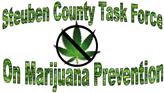 Minute for August 16, 2018Present: Norman McCumiskey, Colleen Banik, Mark Recktenwald, Jerry Bennett, Matt Jones and Mike FosterNorman announced to this task force that he will be retiring September 26, 2018 and that there is a need for new leadership to step forward with this task force.  Norman also mentioned that the awards for the new DFC grant application (for years 6-10) won’t occur until approximately the middle of September.  We also discussed what would happen if we are awarded the new grant or not and that the task forces will continue regardless.Bookmarkers and Magnets – The bookmarkers and magnets, displaying the 14 drop box locations in Steuben County are in.  Kyle King, with cooperation with the National Guard, was able to print our bookmarkers free of cost to our coalition.  The magnets were payed for from our grant.  Both are now available to help distribute around our county.  Thank you, Kyle.Marijuana: Preventing Another Big Tobacco Toolkit –Toolkit Research – members reviewed the sign-up list for researching places to reach out to help publish our marijuana material beginning January of 2019.  Our completed list is due at our September 9th meeting.  The following is the list of who signed up for what thus far:Printed newspapers/Penny Savers/Shoppers Guides – Mike FosterChurches – Matt JonesCivic/Fraternal Organizations – Bill BolandHealth Fairs – Colleen BanikOrganizations with Facebook pages – Krystle BlencoweSenior Centers – Mike Foster      Still needing a member to sig-up for are:Health Organizations – (county hospitals, Public Health, mental health agencies and offices, doctor’s offices, SAY2, etc.Health TeachersNext meet – at our next meeting on Sept. 12th we will,Decide on what mini-ads, fast facts, newsletters and prevention articles we will use for our January 2019 theme of The Impact of Marijuana.Decide where mini-ads, fast facts, newsletters and prevention articles can be placed.Develop a contact list for reaching out to our list of organizations and businesses for marijuana information placement.Our next meeting will be on Wednesday September 12th at the Sheriff’s Conference Room from 11:00am – 1:00pm.  Please make it a priority to attend.